ПРОЕКТ
Муниципальный Совет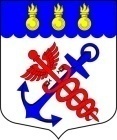 внутригородское муниципальное образование города федерального значения Санкт-Петербурга муниципальный округ Морские воротаРЕШЕНИЕ__.__.2022											№ __/__О бюджете внутригородского муниципального образования города федерального значения Санкт-Петербурга муниципальный округ Морские ворота на 2023 годВ соответствии с Бюджетным кодексом Российской Федерации, Положением о бюджетном процессе во внутригородском муниципальном образовании города федерального значения Санкт-Петербурга муниципальный округ Морские ворота, СОВЕТ РЕШИЛ: 1. Утвердить бюджет внутригородского муниципального образования города федерального значения Санкт-Петербурга муниципальный округ Морские ворота на 2023 год:- по доходам в общем объеме 46 468,1 тыс. рублей;- по расходам в общем объеме 53 260,6 тыс. рублей;- с дефицитом бюджета – 6 792,5 тыс. рублей;2. Утвердить поступления доходов в бюджет внутригородского муниципального образования города федерального значения Санкт-Петербурга муниципальный округ Морские ворота на 2023 год согласно Приложение № 01 к настоящему Решению.3. Утвердить ведомственную структуру расходов бюджета внутригородского муниципального образования города федерального значения Санкт-Петербурга муниципальный округ Морские ворота на 2023 год согласно Приложению № 02 к настоящему Решению.4. Утвердить распределение бюджетных ассигнований бюджета по разделам, подразделам, целевым статьям, группам (группам и подгруппам) видов классификации расходов внутригородского муниципального образования города федерального значения Санкт-Петербурга муниципальный округ Морские ворота на 2023 год согласно Приложению № 03 к настоящему Решению.5. Утвердить распределение бюджетных ассигнований бюджета внутригородского муниципального образования города федерального значения Санкт-Петербурга муниципальный округ Морские ворота на 2023 год по разделам, подразделам, классификации расходов бюджетов согласно Приложению № 04 к настоящему Решению.6. Направить на покрытие дефицита бюджета внутригородского муниципального образования города федерального значения Санкт-Петербурга муниципальный округ Морские ворота на 2023 год  поступления из источников внутреннего финансирования дефицита бюджета внутригородского муниципального образования города федерального значения Санкт-Петербурга муниципальный округ Морские ворота согласно Приложению № 05 к настоящему Решению.7. Утвердить объем межбюджетных трансфертов, получаемых из других бюджетов бюджетной системы Российской Федерации в очередном финансовом году в сумме  38 839,9 тыс. руб. согласно Приложению № 06 к настоящему Решению.8. Утвердить общий объем бюджетных ассигнований, направляемых на исполнение публичных нормативных обязательств на 2023 год в сумме 2 861,5 тыс. рублей:субвенции бюджетам внутригородских муниципальных образований Санкт-Петербурга на содержание ребенка в семье опекуна и приемной семье в сумме 1 495,9 тыс. рублей;доплата к пенсии лицам, замещавшим муниципальные должности и должности муниципальной службы в органах местного самоуправления, муниципальных органах муниципальных образований, в сумме 384,7 тыс. рублей.пенсии за выслугу лет лицам, замещавшим должности муниципальной службы в органах местного самоуправления, муниципальных органах муниципальных образований, в сумме 980,9 тыс. руб.9. Установить верхний предел муниципального долга внутригородского муниципального образования города федерального значения Санкт-Петербурга муниципальный округ Морские ворота по состоянию на 01 января 2024 года в сумме 0,00 (ноль) рублей, в том числе верхний предел долга по муниципальным гарантиям по состоянию на 01 января 2024 года в сумме 0,00 (ноль) рублей.10. Контроль за исполнением настоящего решения возложить на Главу внутригородского муниципального образования города федерального значения Санкт-Петербурга муниципальный округ Морские ворота Привалова А.А.11. Опубликовать настоящее Решение в официальном печатном издании внутригородского муниципального образования города федерального значения Санкт-Петербурга муниципальный округ Морские ворота – газете «Муниципальный вестник».12. Настоящее Решение вступает в силу с 01 января 2023 года.      Приложение № 01      к Решению Муниципального Совета       муниципального образования      муниципальный округ Морские ворота       от __.12.2022 № __/__ДОХОДЫ  БЮДЖЕТАВНУТРИГОРОДСКОГО МУНИЦИПАЛЬНОГО ОБРАЗОВАНИЯ ГОРОДА ФЕДЕРАЛЬНОГО ЗНАЧЕНИЯ САНКТ-ПЕТЕРБУРГА МУНИЦИПАЛЬНЫЙ ОКРУГ МОРСКИЕ ВОРОТА НА 2023 ГОД 	СОГЛАСНО КЛАССИФИКАЦИИ ДОХОДОВ БЮДЖЕТОВ РОССИЙСКОЙ ФЕДЕРАЦИИ	      Приложение № 02      к Решению Муниципального Совета       муниципального образования      муниципальный округ Морские ворота       от _.12.2022 № _/_ВЕДОМСТВЕННАЯ СТРУКТУРА РАСХОДОВ БЮДЖЕТАВНУТРИГОРОДСКОГО МУНИЦИПАЛЬНОГО ОБРАЗОВАНИЯ ГОРОДА ФЕДЕРАЛЬНОГО ЗНАЧЕНИЯ САНКТ-ПЕТЕРБУРГА МУНИЦИПАЛЬНЫЙ ОКРУГ МОРСКИЕ ВОРОТА НА 2023 ГОД       Приложение № 03      к Решению Муниципального Совета       муниципального образования      муниципальный округ Морские ворота       от __.12.2022 № __/__РАСПРЕДЕЛЕНИЕ БЮДЖЕТНЫХ АССИГНОВАНИЙ БЮДЖЕТАПО РАЗДЕЛАМ, ПОДРАЗДЕЛАМ, ЦЕЛЕВЫМ СТАТЬЯМ, ГРУППАМ (ГРУППАМ И ПОДГРУППАМ) ВИДОВ   КЛАССИФИКАЦИИ РАСХОДОВ ВНУТРИГОРОДСКОГО МУНИЦИПАЛЬНОГО ОБРАЗОВАНИЯ ГОРОДА ФЕДЕРАЛЬНОГО ЗНАЧЕНИЯ САНКТ-ПЕТЕРБУРГА МУНИЦИПАЛЬНЫЙ ОКРУГ МОРСКИЕ ВОРОТА  НА 2023 ГОД      Приложение № 04      к Решению Муниципального Совета       муниципального образования      муниципальный округ Морские ворота       от __.12.2022 № __/__РАСПРЕДЕЛЕНИЕ БЮДЖЕТНЫХ АССИГНОВАНИЙ ПО РАЗДЕЛАМ, ПОДРАЗДЕЛАМ КЛАССИФИКАЦИИ РАСХОДОВ БЮДЖЕТА ВНУТРИГОРОДСКОГО МУНИЦИПАЛЬНОГО ОБРАЗОВАНИЯ ГОРОДА ФЕДЕРАЛЬНОГО ЗНАЧЕНИЯ САНКТ-ПЕТЕРБУРГА МУНИЦИПАЛЬНЫЙ ОКРУГ МОРСКИЕ ВОРОТА НА 2023 ГОД      Приложение № 05      к Решению Муниципального Совета       муниципального образования      муниципальный округ Морские ворота       от __.12.2022 № __/__ИСТОЧНИКИ ВНУТРЕННЕГО ФИНАНСИРОВАНИЯ ДЕФИЦИТА БЮДЖЕТА ВНУТРИГОРОДСКОГО МУНИЦИПАЛЬНОГО ОБРАЗОВАНИЯ ГОРОДА ФЕДЕРАЛЬНОГО ЗНАЧЕНИЯ САНКТ-ПЕТЕРБУРГА МУНИЦИПАЛЬНЫЙ ОКРУГ МОРСКИЕ ВОРОТА НА 2023 ГОД  СОГЛАСНО КЛАССИФИКАЦИИ ИСТОЧНИКОВ ВНУТРЕННЕГО ФИНАНСИРОВАНИЯ ДЕФИЦИТОВ БЮДЖЕТОВ РОССИЙСКОЙ ФЕДЕРАЦИИ      Приложение № 06      к Решению Муниципального Совета       муниципального образования      муниципальный округ Морские ворота       от __.12.2022 № __/__ОБЪЕМ МЕЖБЮДЖЕТНЫХ ТРАНСФЕРТОВ, ПОЛУЧАЕМЫХ БЮДЖЕТОМ ВНУТРИГОРОДСКОГО МУНИЦИПАЛЬНОГО ОБРАЗОВАНИЯ ГОРОДА ФЕДЕРАЛЬНОГО ЗНАЧЕНИЯ САНКТ-ПЕТЕРБУРГА МУНИЦИПАЛЬНЫЙ ОКРУГ  МОРСКИЕ ВОРОТАИЗ ДРУГИХ БЮДЖЕТОВ БЮДЖЕТНОЙ СИСТЕМЫ РОССИЙСКОЙ ФЕДЕРАЦИИ В 2023 ГОДУПредседательствующий,Глава внутригородского муниципального образования города федерального значения Санкт-Петербурга муниципальный округ Морские воротаА.А.Привалов№    п/пИсточники доходовКод статьиСумма (тыс.руб)I НАЛОГОВЫЕ И НЕНАЛОГОВЫЕ ДОХОДЫ000 1 00 00000 00 0000 0007 628,21Налоги на прибыль, доходы182 1 01 00000 00 0000 1107 608,61.1Налог на доходы физических лиц182 1 01 02000 01 0000 1107 608,61.1.1Налог на доходы физических лиц с доходов, источником которых является налоговый агент, за исключением доходов, в отношении которых исчисление и уплата налога осуществляются в соответствии со статьями 227, 227.1 и 228 Налогового кодекса Российской Федерации182 1 01 02010 01 0000 1107 608,62Доходы от оказания платных услуг и компенсации затрат государства000 1 13 00000 00 0000 00015,02.1Доходы от компенсации затрат государства000 1 13 02000 00 0000 13015,02.1.1Прочие доходы от компенсации затрат государства000 1 13 02990 00 0000 13015,02.1.1.1Прочие доходы от компенсации затрат бюджетов внутригородских муниципальных образований городов федерального значения 000 1 13 02993 03 0000 13015,02.1.1.1.1Средства, составляющие восстановительную стоимость зеленых насаждений внутриквартального озеленения и подлежащие зачислению в бюджеты внутригородских  муниципальных образований  Санкт-Петербурга в соответствии с законодательством Санкт-Петербурга867 1 13 02993 03 0100 13010,02.1.1.1.2Другие двиды прочих доходов от компенсации затрат бюджетов внутригородских муниципальных образований Санкт-Петербурга931 1 13 02993 03 0200 1305,03Штрафы,санкции,возмещение ущерба000 1 16 00000 00 0000 0004,63.1.Штрафы, неустойки, пени, уплаченные в соответствии с законом или договором в случае неисполнения или ненадлежащего исполнения обязательств перед государственным (муниципальным) органом, органом управления государственным внебюджетным фондом, казенным учреждением, Центральным банком Российской Федерации, иной организацией, действующей от имени Российской Федерации931 1 16 07000 01 0000 1401,63.1.1.Штрафы, неустойки, пени, уплаченные в случае просрочки исполнения поставщиком (подрядчиком, исполнителем) обязательств, предусмотренных государственным (муниципальным) контрактом931 1 16 07010 00 0000 1400,63.1.1.1Штрафы, неустойки, пени, уплаченные в случае просрочки исполнения поставщиком (подрядчиком, исполнителем) обязательств, предусмотренных муниципальным контрактом, заключенным муниципальным органом, казенным учреждением внутригородского муниципального образования города федерального значения (муниципальным)931 1 16 07010 03 0000 1400,63.1.1.2Иные штрафы, неустойки, пени, уплаченные в соответствии с законом или договором в случае неисполнения или ненадлежащего исполнения обязательств перед государственным (муниципальным) органом, казенным учреждением, Центральным банком Российской Федерации, государственной корпорацией931 1 16 07090 00 0000 1401,03.1.1.2.1Иные штрафы, неустойки, пени, уплаченные в соответствии с законом или договором в случае неисполнения или ненадлежащего исполнения обязательств перед муниципальным органом, (муниципальным казенным учреждением) внутригородского муниципального образования города федерального значения931 1 16 07090 03 0000 1401,03.2.Платежи в целях возмещения причиненного ущерба (убытков)931 1 16 10000 00 0000 1403,03.2.1.Платежи по искам о возмещении ущерба, а также платежи, уплачиваемые при добровольном возмещении ущерба, причиненного муниципальному имуществу внутригородского муниципального образования города федерального значения (за исключением имущества, закрепленного за муниципальными бюджетными (автономными) учреждениями, унитарными предприятиями)931 1 16 10030 03 0000 1401,03.2.1.1Возмещение ущерба при возникновении страховых случаев, когда выгодоприобретателями выступают получатели средств бюджета внутригородского муниципального образования города федерального значения931 1 16 10031 03 0000 1401,03.2.2Доходы от денежных взысканий (штрафов), поступающие в счет погашения задолженности, образовавшейся до 1 января 2020 года, подлежащие зачислению в бюджет муниципального образования по нормативам,
действующим  до 1 января 2020 года000 1 16 10120 01 0000 1402,03.2.2.1.Доходы от денежных взысканий (штрафов), поступающие в счет погашения задолженности, образовавшейся до 1 января 2020 года, подлежащие зачислению в бюджет муниципального образования по нормативам,
действующим до 1 января 2020 года (доходы бюджетов внутригородских
муниципальных образований городов федерального значения за
исключением доходов, направляемых на формирование муниципального
дорожного фонда, а также иных платежей в случае принятия решения
финансовым органом муниципального образования о раздельном учете
задолженности)000 1 16 10123 01 0031 1402,03.2.2.1.1Доходы от денежных взысканий (штрафов), поступающие в счет погашения задолженности, образовавшейся до 1 января 2020 года, подлежащие зачислению в бюджет муниципального образования по нормативам,
действующим до 1 января 2020 года (доходы бюджетов внутригородских
муниципальных образований городов федерального значения за
исключением доходов, направляемых на формирование муниципального
дорожного фонда, а также иных платежей в случае принятия решения
финансовым органом муниципального образования о раздельном учете
задолженности)153 1 16 10123 01 0031 1401,03.2.2.1.2Доходы от денежных взысканий (штрафов), поступающие в счет погашения задолженности, образовавшейся до 1 января 2020 года, подлежащие зачислению в бюджет муниципального образования по нормативам,
действующим до 1 января 2020 года (доходы бюджетов внутригородских
муниципальных образований городов федерального значения за
исключением доходов, направляемых на формирование муниципального
дорожного фонда, а также иных платежей в случае принятия решения
финансовым органом муниципального образования о раздельном учете
задолженности)182 1 16 10123 01 0031 1401,0IIБЕЗВОЗМЕЗДНЫЕ ПОСТУПЛЕНИЯ000 2 00 00000 00 0000 00038 839,91Безвозмездные поступления от других бюджетов бюджетной системы Российской Федерации000 2 02 00000 00 0000 00038 839,91.1Дотации бюджетам бюджетной системы Российской Федерации000 2 02 10000 00 0000 15035 055,11.1.1Дотации на выравнивание бюджетной обеспеченности000 2 02 15001 00 0000 15035 055,11.1.1.1Дотации бюджетам внутригородских муниципальных образований городов федерального значения на выравнивание бюджетной обеспеченности из бюджета субъекта Российской Федерации931 2 02 15001 03 0000 15035 055,12.1Субвенции бюджетам бюджетной системы Российской Федерации000 2 02 30000 00 0000 1503 784,82.1.1Субвенции местным бюджетам на выполнение передаваемых полномочий субъектов Российской Федерации000 2 02 30024 00 0000 1501 151,72.1.1.1Субвенции бюджетам внутригородских муниципальных образований городов федерального значения на выполнение передаваемых полномочий субъектов Российской Федерации931 2 02 30024 03 0000 1501 151,72.1.1.1.1Субвенции бюджетам внутригородских муниципальных образований Санкт-Петербурга на выполнение отдельных государственных полномочий Санкт-Петербурга по организации и осуществлению деятельности по опеке и попечительству931 2 02 30024 03 0100 1501 142,92.1.1.1.2Субвенции бюджетам внутригородских муниципальных образований Санкт-Петербурга на выполнение отдельного государственного полномочия Санкт-Петербурга по определению должностных лиц, уполномоченных составлять протоколы об административных правонарушениях, и составлению протоколов об административных правонарушениях931 2 02 30024 03 0200 1508,82.1.2Субвенции бюджетам на содержание ребенка, находящегося под опекой, попечительством, а также вознаграждение, причитающееся опекуну (попечителю), приемному родителю000 2 02 30027 00 0000 1502 633,12.1.2.1Субвенции бюджетам внутригородских муниципальных образований городов федерального значения на содержание ребенка, находящегося под опекой, попечительством, а также вознаграждение, причитающееся опекуну (попечителю), приемному родителю931 2 02 30027 03 0000 1502 633,12.1.2.1.1Субвенции бюджетам внутригородских муниципальных образований Санкт-Петербурга на содержание ребенка в семье опекуна и приемной семье 931 2 02 30027 03 0100 1501 495,92.1.2.1.2Субвенции бюджетам внутригородских муниципальных образований Санкт-Петербурга на вознаграждение, причитающиеся приемному родителю 931 2 02 30027 03 0200 1501 137,2ИТОГО ДОХОДОВ46 468,1№  
п/пНаименование статейГРБСКод раздела /подраздела
Код
целевой
статьи разделаКод вида расходовСумма
(тыс. руб.) IМУНИЦИПАЛЬНЫЙ СОВЕТ МУНИЦИПАЛЬНОГО ОБРАЗОВАНИЯ МУНИЦИПАЛЬНЫЙ ОКРУГ МОРСКИЕ ВОРОТА9613 425,9ОБЩЕГОСУДАРСТВЕННЫЕ ВОПРОСЫ96101003 425,91.Функционирование высшего должностного лица  субъекта Российской Федерации и муниципального образования96101021 772,41.1Глава Муниципального образования 961010200200000111 772,41.1.1Расходы на выплаты персоналу в целях обеспечения выполнения функций государственными (муниципальными) органами, казенными учреждениями, органами управления государственными внебюджетными фондами961010200200000111001 772,41.1.1.1Расходы на выплату персоналу государственных (муниципальных) органов961010200200000111201772,42.Функционирование законодательных (представительных) органов государственной власти и представительных органов муниципальных образований96101031 520,42.1Компенсация депутатам, осуществляющим свои полномочия на непостоянной основе96101030020000021178,22.1.1Расходы на выплаты персоналу в целях обеспечения выполнения функций государственными (муниципальными) органами, казенными учреждениями, органами управления государственными внебюджетными фондами96101030020000021100178,22.1.1.1Расходы на выплату персоналу государственных (муниципальных) органов96101030020000021120178,22.2Расходы на содержание аппарата представительного органа местного самоуправления961010300200000221 342,22.2.1Расходы на выплаты персоналу в целях обеспечения выполнения функций государственными (муниципальными) органами, казенными учреждениями, органами управления государственными внебюджетными фондами961010300200000221001 134,32.2.1.1Расходы на выплату персоналу государственных (муниципальных) органов961010300200000221201 134,32.2.2.Закупка товаров, работ и услуг для обеспечения государственных (муниципальных) нужд96101030020000022200206,72.2.2.1Иные закупки товаров, работ, услуг для обеспечения государственных (муниципальных) нужд96101030020000022240206,72.2.3Иные бюджетные ассигнования961010300200000228001,22.2.3.1Уплата налогов, сборов и иных платежей961010300200000228501,23.Другие общегосударственные вопросы9610113133,13.1.Уплата членских взносов на осуществление деятельности Совета муниципальных образований Санкт-Петербурга и содержание его органов96101130920000441133,13.1.1Иные бюджетные ассигнования96101130920000441800133,13.1.1.1Уплата налогов, сборов и иных платежей96101130920000441850133,1IIМЕСТНАЯ АДМИНИСТРАЦИЯ МУНИЦИПАЛЬНОГО ОБРАЗОВАНИЯ МУНИЦИПАЛЬНЫЙ ОКРУГ МОРСКИЕ ВОРОТА49 834, 7ОБЩЕГОСУДАРСТВЕННЫЕ ВОПРОСЫ010012 911,3Функционирование Правительства Российской  Федерации, высших исполнительных органов государственной власти субъектов Российской Федерации, местных администраций931010412 452,51.Глава местной администрации (исполнительно-распорядительного органа муниципального образования)931010400200000331 772,41.1.Расходы на выплаты персоналу в целях обеспечения выполнения функций государственными (муниципальными) органами, казенными учреждениями, органами управления государственными внебюджетными фондами931010400200000331001 772,41.1.1Расходы на выплату персоналу государственных (муниципальных) органов931010400200000331201 772,41.2Содержание и обеспечение деятельности местной администрации по решению вопросов местного значения 931010400200000318 819,91.2.1Расходы на выплаты персоналу в целях обеспечения выполнения функций государственными (муниципальными) органами, казенными учреждениями, органами управления государственными внебюджетными фондами931010400200000311007 089,41.2.1.1Расходы на выплату персоналу государственных (муниципальных) органов931010400200000311207 089,41.2.2Закупка товаров, работ и услуг для обеспечения государственных (муниципальных) нужд931010400200000312001 718,51.2.2.1Иные закупки товаров, работ, услуг для обеспечения государственных (муниципальных) нужд931010400200000312401 718,51.2.3.Иные бюджетные ассигнования9310104002000003180012,01.2.3.1Уплата налогов, сборов и иных платежей9310104002000003185012,01.3Расходы на содержание работников, занимающих должности, не относящиеся к должностям муниципальной службы93101040020000032657,31.3.1Расходы на выплаты персоналу в целях обеспечения выполнения функций государственными (муниципальными) органами, казенными учреждениями, органами управления государственными внебюджетными фондами93101040020000032100657,31.3.1.1Расходы на выплату персоналу государственных (муниципальных) органов93101040020000032120657,31.4Ведомственная целевая программа "Энергосбережения и повышения энергетической эффективности органов местного самоуправления МО МО Морские ворота на 2023 год"9310104795000003460,01.4.1Закупка товаров, работ и услуг для обеспечения государственных (муниципальных) нужд9310104795000003420060,01.4.1.1Иные закупки товаров, работ, услуг для обеспечения государственных (муниципальных) нужд9310104795000003424060,01.5Расходы на исполнение государственного полномочия Санкт-Петербурга по организации и осуществлению деятельности по опеке и попечительству за счет субвенций из бюджета Санкт-Петербурга931010400200G08501 142,91.5.1Расходы на выплаты персоналу в целях обеспечения выполнения функций государственными (муниципальными) органами, казенными учреждениями, органами управления государственными внебюджетными фондами931010400200G08501001 063,41.5.1.1Расходы на выплату персоналу государственных (муниципальных) органов931010400200G08501201 063,41.5.2Закупка товаров, работ и услуг для обеспечения государственных (муниципальных) нужд931010400200G085020079,51.5.2.1Иные закупки товаров, работ и услуг для обеспечения государственных (муниципальных) нужд931010400200G085024079,52Резервные фонды9310111200,02.1Резервный фонд местной администрации 93101110700000061200,02.1.1Иные бюджетные ассигнования93101110700000061800200,02.1.1.1Резервные средства93101110700000061870200,03.Другие общегосударственные вопросы0113258,83.1Формирование архивных фондов органов местного самоуправления, муниципальных предприятий и учреждений 93101130900000071250,03.1.1Закупка товаров, работ и услуг для обеспечения государственных (муниципальных) нужд93101130900000071200250,03.1.1.1Иные закупки товаров, работ, услуг для обеспечения государственных (муниципальных) нужд93101130900000071240250,03.2Расходы на исполнение государственного полномочия по составлению протоколов об административных правонарушениях за счет субвенций из бюджета Санкт-Петербурга931011309200G01008,83.2.1Закупка товаров, работ и услуг для обеспечения государственных (муниципальных) нужд931011309200G01002008,83.2.1.1Иные закупки товаров, работ и услуг для обеспечения государственных (муниципальных) нужд931011309200G01002408,8IIIНАЦИОНАЛЬНАЯ БЕЗОПАСНОСТЬ  И ПРАВООХРАНИТЕЛЬНАЯ ДЕЯТЕЛЬНОСТЬ931030015,01Гражданская оборона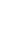 931030915,01.1.Ведомственная целевая программа «Проведение подготовки и обучения неработающего населения способам защиты и действиям в чрезвычайных ситуациях, а также способам защиты от опасностей, возникающих при ведении военных действий или вследствие этих действий, на 2023 год»9310309795000009115,01.1.1.Закупка товаров, работ и услуг для обеспечения государственных (муниципальных) нужд9310309795000009120015,01.1.1.1.Иные закупки товаров, работ, услуг для обеспечения государственных (муниципальных) нужд9310309795000009124015,0IVНАЦИОНАЛЬНАЯ ЭКОНОМИКА9310400170,01Общеэкономические вопросы9310401170,01.1.1Ведомственная целевая программа " Участие в организации и финансировании временного трудоустройства несовершеннолетних в возрасте от 14 до 18 лет в свободное от учебы время на 2023 год.93104017950000101170,01.1.1.1Закупка товаров, работ и услуг для обеспечения государственных (муниципальных) нужд93104017950000101200170,01.1.1.1.1Иные закупки товаров, работ, услуг для обеспечения государственных (муниципальных) нужд93104017950000101240170,0VЖИЛИЩНО-КОММУНАЛЬНОЕ ХОЗЯЙСТВО931050025 000,01Благоустройство931050325 000,01.1.Ведомственная целевая программа "Организация благоустройства территории МО МО Морские ворота в соответствии с законодательством в сфере благоустройства, на 2023 год"9310503795000013122 700,01.1.1.Закупка товаров, работ и услуг для обеспечения государственных (муниципальных) нужд9310503795000013120022 700,01.1.1.1.Иные закупки товаров, работ, услуг для обеспечения государственных (муниципальных) нужд9310503795000013124022 700,01.2.Ведомственная целевая программа "Осуществление работ в сфере озеленения на территории МО МО Морские ворота на 2023 год"931050379500001412 300,01.2.1.Закупка товаров, работ и услуг для обеспечения государственных (муниципальных) нужд931050379500001412002 300,01.2.1.1.Иные закупки товаров, работ, услуг для обеспечения государственных (муниципальных) нужд931050379500001412402 300,0VIОБРАЗОВАНИЕ9310700217,01Профессиональная подготовка, переподготовка и повышение квалификации931070560,01.1.Организация подготовки, переподготовки и повышения квалификации выборных должностных лиц местного самоуправления, депутатов представительного органа местного самоуправления, а также муниципальных служащих и работников муниципальных учреждений9310705428000018160,01.1.1.Закупка товаров, работ и услуг для обеспечения государственных (муниципальных) нужд9310705428000018120060,01.1.1.1.Иные закупки товаров, работ, услуг для обеспечения государственных (муниципальных) нужд9310705428000018124060,02Молодежная политика931070710,02.1.Муниципальная программа «Проведение работ по военно-патриотическому воспитанию граждан на 2023 год»9310707516000019110,02.1.1.Закупка товаров, работ и услуг для обеспечения государственных (муниципальных) нужд9310707516000019120010,02.1.1.1.Иные закупки товаров, работ, услуг для обеспечения государственных (муниципальных) нужд9310707516000019124010,03.Другие вопросы в области образования9310709147,03.1.Ведомственная целевая программа «Участие в реализации мер по профилактике дорожно-транспортного травматизма на территории МО МО Морские ворота, включая размещение, содержание и ремонт искусственных неровностей на внутриквартальных проездах, на 2023 год»9310709795000049110,03.1.1Закупка товаров, работ и услуг для обеспечения государственных (муниципальных) нужд9310709795000049120010,03.1.1.1Иные закупки товаров, работ, услуг для обеспечения государственных (муниципальных) нужд9310709795000049124010,03.2.Муниципальная программа «Участие в деятельности по профилактике правонарушений в Санкт-Петербурге в соответствии с федеральным законодательством и законодательством Санкт-Петербурга, на 2023 год»931070951400005117,03.2.1Закупка товаров, работ и услуг для обеспечения государственных (муниципальных) нужд931070951400005112007,03.2.1.1Иные закупки товаров, работ, услуг для обеспечения государственных (муниципальных) нужд931070951400005112407,03.3Муниципальная программа «Участие в профилактике терроризма и экстремизма, а также в минимизации и (или) ликвидации последствий их проявления на территории МО МО Морские ворота в форме и порядке, установленных федеральным законодательством и законодательством Санкт-Петербурга, на  2023 год"9310709515000052120,03.3.1Закупка товаров, работ и услуг для обеспечения государственных (муниципальных) нужд9310709515000052120020,03.3.1.1Иные закупки товаров, работ, услуг для обеспечения государственных (муниципальных) нужд9310709515000052124020,03.4Ведомственная  целевая программа "Участие в формах, установленных законодательством Санкт-Петербурга, в мероприятиях по профилактике незаконного потребления наркотических средств и психотропных веществ, новых потенциально опасных веществ, наркомании в Санкт-Петербурге на 2023 год"93107097950000531105,03.4.1Закупка товаров, работ и услуг для обеспечения государственных (муниципальных) нужд93107097950000531200105,03.4.1.1Иные закупки товаров, работ, услуг для обеспечения государственных (муниципальных) нужд93107097950000531240105,03.5Ведомственная целевая программа «Осуществление экологического просвещения, а также организация экологического воспитания и формирования экологической культуры в области обращения с твердыми коммунальными отходами  на 2023 год931070979500004715,03.5.1Закупка товаров, работ и услуг для обеспечения государственных (муниципальных) нужд931070979500004712005,03.5.1.1Иные закупки товаров, работ, услуг для обеспечения государственных (муниципальных) нужд931070979500004712405,0VIIКУЛЬТУРА, КИНЕМАТОГРАФИЯ93108003 202,01Культура 93108011 052,01.1.Ведомственная целевая программа " Организация и проведение местных и участие в организации и проведении городских праздничных и иных зрелищных мероприятий на 2023 год"93108017950000201915,01.1.1.Закупка товаров, работ и услуг для обеспечения государственных (муниципальных) нужд93108017950000201200915,01.1.1.1.Иные закупки товаров, работ, услуг для обеспечения государственных (муниципальных) нужд93108017950000201240915,01.2.Ведомственная целевая программа " Организация и проведение мероприятий по сохранению и развитию местных традиций и обрядов  на 2023 год "93108017950000211137,01.2.1.Закупка товаров, работ и услуг для обеспечения государственных (муниципальных) нужд93108017950000211200137,01.2.1.1.Иные закупки товаров, работ, услуг для обеспечения государственных (муниципальных) нужд93108017950000211240137,02Другие вопросы в области культуры, кинематографии93108042 150,02.1.Ведомственная целевая программа «Организация и проведение досуговых мероприятий для жителей МО МО Морские ворота  на 2023 год»931080479500005612 150,02.1.1.Закупка товаров, работ и услуг для обеспечения государственных (муниципальных) нужд931080479500005612002 150,02.1.1.1.Иные закупки товаров, работ, услуг для обеспечения государственных (муниципальных) нужд931080479500005612402 150,0VIIIСОЦИАЛЬНАЯ ПОЛИТИКА93110003 998,71Пенсионное обеспечение9311001980,91.1Назначение, выплаты, перерасчет пенсии за выслугу лет, ежемесячной доплаты к пенсии за выслугу лет, ежемесячной доплаты к пенсии за стаж лицам, замещавшим должности муниципальной службы в ОМСУ, муниципальных органах муниципальных образований, а также приостановление, возобновление, прекращение выплаты пенсии за выслугу лет, ежемесячной доплаты к пенсии за выслугу лет, ежемесячной доплаты к пенсии за стаж в соответствии с законом Санкт-Петербурга93110015050000231980,91.1.1.Социальное обеспечение и иные выплаты населению93110015050000231300980,91.1.1.1Публичные нормативные социальные выплаты гражданам93110015050000231310980,92Социальное обеспечение населения9311003384,72.1Назначение, выплата, перерасчет ежемесячной доплаты к страховой пенсии по старости, страховой пенсии по инвалидности, пенсии за выслугу лет за стаж работы в ОМСУ, муниципальных органах муниципальных образований (далее - доплата за стаж) лицам, замещавшим муниципальные должности на постоянной основе в органах местного самоуправления, муниципальных органах муниципальных образований, а также приостановление, возобновление, прекращение выплаты доплаты за стаж в соответствии с законом Санкт-Петербурга93110035050000232384,72.1.1Социальное обеспечение и иные выплаты населению93110035050000232300384,72.1.1.1Публичные нормативные социальные выплаты гражданам93110035050000232310384,73Охрана семьи и детства 93110042 633,13.1Расходы на исполнение государственного полномочия Санкт-Петербурга по выплате денежных средств на содержание ребенка в семье опекуна и приемной семье за счет субвенций из бюджета Санкт-Петербурга931100451100G08603001 495,93.1.1Социальное обеспечение и иные выплаты населению931100451100G08603001 495,93.1.1.1Публичные нормативные социальные выплаты гражданам931100451100G08603101 495,93.2Расходы на исполнение государственного полномочия Санкт-Петербурга по выплате денежных средств на вознаграждение приемным родителям за счет субвенций из бюджета Санкт-Петербурга931100451100G08701 137,23.2.1Социальное обеспечение и иные выплаты населению931100451100G08703001 137,23.2.1.1Социальные выплаты гражданам, кроме публичных нормативных социальных выплат931100451100G08703201 137,2IXФИЗИЧЕСКАЯ КУЛЬТУРА И СПОРТ93111003 095,01Массовый спорт93111023 095,01.1.1Муниципальная программа «Обеспечение условий для развития на территории МО МО Морские ворота физической культуры и массового спорта, организация и проведение официальных физкультурных мероприятий, физкультурно-оздоровительных мероприятий и спортивных мероприятий МО МО Морские ворота на 2023 год»931110251200002413 095,01.1.1.1Закупка товаров, работ и услуг для обеспечения государственных (муниципальных) нужд931110251200002412003 095,01.1.1.1.1Иные закупки товаров, работ, услуг для обеспечения государственных (муниципальных) нужд931110251200002412403 095,0XСРЕДСТВА МАССОВОЙ ИНФОРМАЦИИ   93112001 225,71Периодическая печать и издательства93112021 225,71.1опубликование муниципальных правовых актов, проектов муниципальных правовых актов, официальной информации о социально-экономическом и культурном развитии муниципального образования, о развитии его общественной инфраструктуры и иной официальной информации931120245700002511 225,71.1.1Закупка товаров, работ и услуг для обеспечения государственных (муниципальных) нужд931120245700002512001 225,71.1.1.1Иные закупки товаров, работ, услуг для обеспечения государственных (муниципальных) нужд931120245700002512401 225,7ИТОГО53 260,6№  
п/пНаименование статейКод
раздела/ 
подразделаКод
целевой
статьиКод
вида
расходовСумма
(тыс. руб.)IОБЩЕГОСУДАРСТВЕННЫЕ ВОПРОСЫ0116 337,21.Функционирование высшего должностного лица субъекта Российской Федерации и муниципального образования021 772,41.1Глава Муниципального образования 01             0200200000111 772,41.1.1Расходы на выплаты персоналу в целях обеспечения выполнения функций государственными (муниципальными) органами, казенными учреждениями, органами управления государственными внебюджетными фондами01             0200200000111001 772,41.1.1.1Расходы на выплату персоналу государственных (муниципальных) органов01             0200200000111201 772,42.Функционирование законодательных (представительных) органов государственной власти и представительных органов муниципальных образований031 520,42.1Компенсация депутатам, осуществляющим свои полномочия на непостоянной основе01             030020000021178,22.1.1Расходы на выплаты персоналу в целях обеспечения выполнения функций государственными (муниципальными) органами, казенными учреждениями, органами управления государственными внебюджетными фондами01             030020000021100178,22.1.1.1Расходы на выплату персоналу государственных (муниципальных) органов01             030020000021120178,22.2Расходы на содержание аппарата представительного органа местного самоуправления01             0300200000221 342,22.2.1Расходы на выплаты персоналу в целях обеспечения выполнения функций государственными (муниципальными) органами, казенными учреждениями, органами управления государственными внебюджетными фондами01             0300200000221001 134,32.2.1.1Расходы на выплату персоналу государственных (муниципальных) органов01             0300200000221201 134,32.2.2Закупка товаров, работ и услуг для обеспечения государственных (муниципальных) нужд01             030020000022200206,72.2.2.1Иные закупки товаров, работ, услуг для обеспечения государственных (муниципальных) нужд01             030020000022240206,72.2.2Иные бюджетные ассигнования01             0300200000228001,22.2.2.1Уплата налогов, сборов и иных платежей01             0300200000228501,22.3Другие общегосударственные вопросы                 13133,12.3.1Иные бюджетные ассигнования01             130920000441800133,12.3.1.1Уплата налогов, сборов и иных платежей01             130920000441850133,13Функционирование Правительства Российской Федерации, высших исполнительных органов государственной власти субъектов Российской Федерации, местных администраций0412 452,53.1Глава местной администрации (исполнительно-распорядительного органа муниципального образования)01             0400200000331 772,43.1.1Расходы на выплаты персоналу в целях обеспечения выполнения функций государственными (муниципальными) органами, казенными учреждениями, органами управления государственными внебюджетными фондами01             0400200000331001 772,43.1.1.1Расходы на выплату персоналу государственных (муниципальных) органов01             0400200000331201 772,43.2Содержание и обеспечение деятельности местной администрации по решению вопросов местного значения 01             0400200000318 819,93.2.1Расходы на выплаты персоналу в целях обеспечения выполнения функций государственными (муниципальными) органами, казенными учреждениями, органами управления государственными внебюджетными фондами01             0400200000311007 089,43.2.1.1Расходы на выплату персоналу государственных (муниципальных) органов01             0400200000311207 089,43.2.2Закупка товаров, работ и услуг для обеспечения государственных (муниципальных) нужд01             0400200000312001 718,53.2.2.1Иные закупки товаров, работ и услуг для обеспечения государственных (муниципальных) нужд01             0400200000312401 718,53.2.3Иные бюджетные ассигнования01             04002000003180012,03.2.3.1Уплата налогов, сборов и иных платежей01             04002000003185014,03.3Расходы на содержание работников, занимающих должности, не относящиеся к должностям муниципальной службы01             040020000032657,33.3.1Расходы на выплаты персоналу в целях обеспечения выполнения функций государственными (муниципальными) органами, казенными учреждениями, органами управления государственными внебюджетными фондами01             040020000032100657,33.3.1.1Расходы на выплату персоналу государственных (муниципальных) органов01             040020000032120657,33.4Ведомственная целевая программа "Энергосбережения и повышения энергетической эффективности органов местного самоуправления МО МО Морские ворота на 2023 год"01             04795000003460,03.4.1Закупка товаров, работ и услуг для обеспечения государственных (муниципальных) нужд01             04795000003420060,03.4.1.1Иные закупки товаров, работ, услуг для обеспечения государственных (муниципальных) нужд01             04795000003424060,03.5Расходы на исполнение государственного полномочия Санкт-Петербурга по организации и осуществлению деятельности по опеке и попечительству за счет субвенций из бюджета Санкт-Петербурга01             0400200G08501 142,93.5.1Расходы на выплаты персоналу в целях обеспечения выполнения функций государственными (муниципальными) органами, казенными учреждениями, органами управления государственными внебюджетными фондами01             0400200G08501001 063,43.5.1.1Расходы на выплату персоналу государственных (муниципальных) органов01             0400200G08501201 063,43.5.2Закупка товаров, работ и услуг для обеспечения государственных (муниципальных) нужд01             0400200G085020079,53.5.2.1Иные закупки товаров, работ, услуг для обеспечения государственных (муниципальных) нужд01             0400200G085024079,54Резервные фонды11200,04.1Резервный фонд местной администрации 01             110700000061200,04.1.1Иные бюджетные ассигнования01             110700000061800200,04.1.1.1Резервные средства01             110700000061870200,05Другие общегосударственные вопросы13258,85.1Формирование архивных фондов органов местного самоуправления, муниципальных предприятий и учреждений 01             130900000071250,05.1.1Закупка товаров, работ и услуг для обеспечения государственных (муниципальных) нужд01             130900000071200250,05.1.1.1Иные закупки товаров, работ и услуг для обеспечения государственных (муниципальных) нужд01             130900000071240250,05.2Расходы на исполнение государственного полномочия Санкт-Петербурга по составлению протоколов об административных правонарушениях за счет субвенций из бюджета Санкт-Петербурга01             1309200G01008,85.2.1Закупка товаров, работ и услуг для обеспечения государственных (муниципальных) нужд01             1309200G01002008,85.2.1.1Иные закупки товаров, работ и услуг для обеспечения государственных (муниципальных) нужд01             1309200G01002408,8IIНАЦИОНАЛЬНАЯ БЕЗОПАСНОСТЬ  И ПРАВООХРАНИТЕЛЬНАЯ ДЕЯТЕЛЬНОСТЬ0315,01Гражданская оборона0915,01.1.Ведомственная целевая программа «Проведение подготовки и обучения неработающего населения способам защиты и действиям в чрезвычайных ситуациях, а также способам защиты от опасностей, возникающих при ведении военных действий или вследствие этих действий, на 2023 год»03             09795000009115,01.1.1.Закупка товаров, работ и услуг для обеспечения государственных (муниципальных) нужд03             09795000009120015,01.1.1.1.Иные закупки товаров, работ, услуг для обеспечения государственных (муниципальных) нужд03             09795000009124015,0IIIНАЦИОНАЛЬНАЯ ЭКОНОМИКА04170,01Общеэкономические вопросы01170,01.1.Ведомственная целевая программа " Участие в организации и финансировании временного трудоустройства несовершеннолетних в возрасте от 14 до 18 лет в свободное от учебы время на 2023 год.04             017950000101170,01.1.1.Закупка товаров, работ и услуг для обеспечения государственных (муниципальных) нужд04             017950000101200170,01.1.1.1.Иные закупки товаров, работ, услуг для обеспечения государственных (муниципальных) нужд04             017950000101240170,0IVЖИЛИЩНО-КОММУНАЛЬНОЕ ХОЗЯЙСТВО0525 000,01Благоустройство0325 000,01.1.Ведомственная целевая программа "Организация благоустройства территории МО МО Морские ворота в соответствии с законодательством в сфере благоустройства, на 2023 год"05             03795000013122 700,01.1.1.Закупка товаров, работ и услуг для обеспечения государственных (муниципальных) нужд05             03795000013120022 700,01.1.1.1Иные закупки товаров, работ, услуг для обеспечения государственных (муниципальных) нужд05             03795000013124022 700,01.2.Ведомственная целевая программа "Осуществление работ в сфере озеленения на территории МО МО Морские ворота на 2023 год"05             0379500001412 300,01.2.1Закупка товаров, работ и услуг для обеспечения государственных (муниципальных) нужд05             0379500001412002 300,01.2.1.1Иные закупки товаров, работ, услуг для обеспечения государственных (муниципальных) нужд05             0379500001412402 300,0VОБРАЗОВАНИЕ07217,01Профессиональная подготовка, переподготовка и повышение квалификации0560,01.1.Организация подготовки, переподготовки и повышения квалификации выборных должностных лиц местного самоуправления, депутатов представительного органа местного самоуправления, а также муниципальных служащих и работников муниципальных учреждений07             05428000018160,01.1.1.Закупка товаров, работ и услуг для обеспечения государственных (муниципальных) нужд07             05428000018120060,01.1.1.1Иные закупки товаров, работ, услуг для обеспечения государственных (муниципальных) нужд07             05428000018124060,02Молодежная политика                 0710,02.1.Муниципальная программа «Проведение работ по военно-патриотическому воспитанию граждан на 2023 год»07             07516000019110,02.1.1.Закупка товаров, работ и услуг для обеспечения государственных (муниципальных) нужд07             07516000019120010,02.1.1.1.Иные закупки товаров, работ, услуг для обеспечения государственных (муниципальных) нужд07             07516000019124010,03Другие вопросы в области образования                 09147,03.1.1Ведомственная целевая программа «Участие в реализации мер по профилактике дорожно-транспортного травматизма на территории МО МО Морские ворота, включая размещение, содержание и ремонт искусственных неровностей на внутриквартальных проездах, на 2023 год»07             09795000049110,03.1.1.1Закупка товаров, работ и услуг для обеспечения государственных (муниципальных) нужд07             09795000049120010,03.1.1.1.1Молодежная политика07             09795000049124010,03.1.2Муниципальная программа «Участие в деятельности по профилактике правонарушений в Санкт-Петербурге в соответствии с федеральным законодательством и законодательством Санкт-Петербурга, на 2023 год»07             0951400005117,03.1.2.1Закупка товаров, работ и услуг для обеспечения государственных (муниципальных) нужд07             0951400005112007,03.1.2.1.1Иные закупки товаров, работ, услуг для обеспечения государственных (муниципальных) нужд07             0951400005112407,03.1.3Муниципальная программа «Участие в профилактике терроризма и экстремизма, а также в минимизации и (или) ликвидации последствий их проявления на территории МО МО Морские ворота в форме и порядке, установленных федеральным законодательством и законодательством Санкт-Петербурга, на  2023 год"07             09515000052120,03.1.3.1Закупка товаров, работ и услуг для обеспечения государственных (муниципальных) нужд07             09515000052120020,03.1.3.1.1Иные закупки товаров, работ, услуг для обеспечения государственных (муниципальных) нужд07             09515000052124020,03.1.4Ведомственная  целевая программа "Участие в формах, установленных законодательством Санкт-Петербурга, в мероприятиях по профилактике незаконного потребления наркотических средств и психотропных веществ, новых потенциально опасных веществ, наркомании в Санкт-Петербурге на 2023 год"07             097950000531105,03.1.4.1Закупка товаров, работ и услуг для обеспечения государственных (муниципальных) нужд07             097950000531200105,03.1.4.1.1Иные закупки товаров, работ, услуг для обеспечения государственных (муниципальных) нужд07             097950000531240105,03.1.5Ведомственная целевая программа «Осуществление экологического просвещения, а также организация экологического воспитания и формирования экологической культуры в области обращения с твердыми коммунальными отходами  на 2023 год07             0979500004715,03.1.5.1Закупка товаров, работ и услуг для обеспечения государственных (муниципальных) нужд07             0979500004712005,03.1.5.1.1Иные закупки товаров, работ, услуг для обеспечения государственных (муниципальных) нужд07             0979500004712405,0VIКУЛЬТУРА, КИНЕМАТОГРАФИЯ083 202,01Культура 011 052,01.1.Ведомственная целевая программа " Организация и проведение местных и участие в организации и проведении городских праздничных и иных зрелищных мероприятий на 2023 год"08             017950000201915,01.1.1.Закупка товаров, работ и услуг для обеспечения государственных (муниципальных) нужд08             017950000201200915,01.1.1.1.Иные закупки товаров, работ, услуг для обеспечения государственных (муниципальных) нужд08             017950000201240915,01.2.Ведомственная целевая программа " Организация и проведение мероприятий по сохранению и развитию местных традиций и обрядов  на 2023 год "08             017950000211137,01.2.1.Закупка товаров, работ и услуг для обеспечения государственных (муниципальных) нужд08             017950000211200137,01.2.1.1.Иные закупки товаров, работ, услуг для обеспечения государственных (муниципальных) нужд08             017950000211240137,01.3Другие вопросы в области культуры, кинематографии                 042 150,01.3.1Ведомственная целевая программа «Организация и проведение досуговых мероприятий для жителей МО МО Морские ворота  на 2023 год»08             0479500005612 150,01.3.1.1Закупка товаров, работ и услуг для обеспечения государственных (муниципальных) нужд08             0479500005612002 150,01.3.1.1.1Иные закупки товаров, работ, услуг для обеспечения государственных (муниципальных) нужд08             0479500005612402 150,0VIIIСОЦИАЛЬНАЯ ПОЛИТИКА103 998,71Пенсионное обеспечение01980,91.1Назначение, выплаты, перерасчет пенсии за выслугу лет, ежемесячной доплаты к пенсии за выслугу лет, ежемесячной доплаты к пенсии за стаж лицам, замещавшим должности муниципальной службы в ОМСУ, муниципальных органах муниципальных образований, а также приостановление, возобновление, прекращение выплаты пенсии за выслугу лет, ежемесячной доплаты к пенсии за выслугу лет, ежемесячной доплаты к пенсии за стаж в соответствии с законом Санкт-Петербурга10             015050000231980,91.1.1.Социальное обеспечение и иные выплаты населению10             015050000231300980,91.1.1.1Публичные нормативные социальные выплаты гражданам10             015050000231310980,92Социальное обеспечение населения                 03384,72.1Назначение, выплата, перерасчет ежемесячной доплаты к страховой пенсии по старости, страховой пенсии по инвалидности, пенсии за выслугу лет за стаж работы в ОМСУ, муниципальных органах муниципальных образований (далее - доплата за стаж) лицам, замещавшим муниципальные должности на постоянной основе в органах местного самоуправления, муниципальных органах муниципальных образований, а также приостановление, возобновление, прекращение выплаты доплаты за стаж в соответствии с законом Санкт-Петербурга10             035050000232384,72.1.1Социальное обеспечение и иные выплаты населению10             035050000232300384,72.1.1.1Публичные нормативные социальные выплаты гражданам10             035050000232310384,73Охрана семьи и детства 042 633,13.1Расходы на исполнение государственного полномочия Санкт-Петербурга по выплате денежных средств на содержание ребенка в семье опекуна и приемной семье за счет субвенций из бюджета Санкт-Петербурга10             0451100G08603001 495,93.1.1Социальное обеспечение и иные выплаты населению10             0451100G08603001 495,93.1.1.1Публичные нормативные социальные выплаты гражданам10             0451100G08603101 495,93.2Расходы на исполнение государственного полномочия Санкт-Петербурга по выплате денежных средств на вознаграждение приемным родителям за счет субвенций из бюджета Санкт-Петербурга10             0451100G08701 137,23.2.1Социальное обеспечение и иные выплаты населению10             0451100G08703001 137,23.2.1.1Социальные выплаты гражданам, кроме публичных нормативных социальных выплат10             0451100G08703201 137,2VIIIФИЗИЧЕСКАЯ КУЛЬТУРА И СПОРТ113 095,01Массовый спорт023 095,01.1.1Муниципальная программа «Обеспечение условий для развития на территории МО МО Морские ворота физической культуры и массового спорта, организация и проведение официальных физкультурных мероприятий, физкультурно-оздоровительных мероприятий и спортивных мероприятий МО МО Морские ворота на 2023 год»11             0251200002413 095,01.1.1.1Закупка товаров, работ и услуг для обеспечения государственных (муниципальных) нужд11             0251200002412003 095,01.1.1.1.1Иные закупки товаров, работ, услуг для обеспечения государственных (муниципальных) нужд11             0251200002412403 095,0IXСРЕДСТВА МАССОВОЙ ИНФОРМАЦИИ   121 225,71Периодическая печать и издательства021 225,71.1опубликование муниципальных правовых актов, проектов муниципальных правовых актов, официальной информации о социально-экономическом и культурном развитии муниципального образования, о развитии его общественной инфраструктуры и иной официальной информации12             0245700002511 225,71.1.1Закупка товаров, работ и услуг для обеспечения государственных (муниципальных) нужд12             0245700002512001 225,71.1.1.1Иные закупки товаров, работ, услуг для обеспечения государственных (муниципальных) нужд12             0245700002512401 225,7ИТОГО53 260,6№  
п/пНаименование статейКод
разделаКод
подразделаСумма
(тыс.руб.)IОБЩЕГОСУДАРСТВЕННЫЕ ВОПРОСЫ0100010016 337,21Функционирование высшего должностного лица  субъекта Российской Федерации и муниципального образования010001021 772,42Функционирование законодательных (представительных)органов государственной власти и представительных органов муниципальных образований010001031 520,43Функционирование Правительства Российской  Федерации, высших исполнительных органов государственной власти субъектов Российской Федерации, местных администраций0100010412 452,54Резервные фонды01000111200,05Другие общегосударственные вопросы01000113391,9IIНАЦИОНАЛЬНАЯ БЕЗОПАСНОСТЬ  И ПРАВООХРАНИТЕЛЬНАЯ ДЕЯТЕЛЬНОСТЬ0300030015,01Гражданская оборона0300030915,0IIIНАЦИОНАЛЬНАЯ ЭКОНОМИКА04000400170,01Общеэкономические вопросы04000401170,0IVЖИЛИЩНО-КОММУНАЛЬНОЕ ХОЗЯЙСТВО0500050025 000,01Благоустройство0500050325 000,0VОБРАЗОВАНИЕ07000700217,01Профессиональная подготовка, переподготовка и повышение квалификации0700070560,02Молодежная политика 0700070710,03Другие вопросы в области образования07000709147,0VIКУЛЬТУРА, КИНЕМАТОГРАФИЯ080008003 202,01Культура 080008011 052,02Другие вопросы в области культуры, кинематографии080008042 150,0VIIСОЦИАЛЬНАЯ ПОЛИТИКА100010003 998,71Пенсионное обеспечение10001001980,92Социальное обеспечение населения10001003384,73Охрана семьи и детства 100010042 633,1VIIIФИЗИЧЕСКАЯ КУЛЬТУРА И СПОРТ110011003 095,01Массовый спорт110011023 095,0IХСРЕДСТВА МАССОВОЙ ИНФОРМАЦИИ   120012001 225,71Периодическая печать и издательства120012021 225,7ИТОГОИТОГОИТОГО53 260,6КодНаименованиеСумма (тыс.руб.)000 01 00 00 00 00 0000 000Источники внутреннего финансирования дефицитов бюджетов6 792,5000 01 05 00 00 00 0000 000Изменение остатков средств на счетах по учету средств бюджетов6 792,5000 01 05 00 00 00 0000 500Увеличение остатков средств бюджетов-46 468,1000 01 05 02 00 00 0000 500Увеличение прочих остатков средств бюджетов-46 468,1000 01 05 02 01 00 0000 510Увеличение прочих остатков денежных средств бюджетов-46 468,1931  01 05 02 01 03 0000 510Увеличение прочих остатков денежных средств бюджетов внутригородских муниципальных образований городов федерального значения-46 468,1000 01 05 00 00 00 0000 600Уменьшение остатков средств бюджетов53 260,6000 01 05 02 00 00 0000 600Уменьшение прочих остатков средств бюджетов53 260,6000 01 05 02 01 00 0000 610Уменьшение прочих остатков денежных средств бюджетов53 260,6931  01 05 02 01 03 0000 610Уменьшение прочих остатков денежных средств бюджетов внутригородских муниципальных образований городов федерального значения53 260,6ИТОГОИсточники внутреннего финансирования дефицитов бюджетов6 792,5Наименование межбюджетных трансфертовКод статьиСумма (тыс.руб.)Дотации бюджетам внутригородских муниципальных образований городов федерального значения на выравнивание бюджетной обеспеченности из бюджета субъекта Российской Федерации000 2 02 15001 03 0000 15035 055,1Субвенции бюджетам внутригородских муниципальных образований Санкт- Петербурга на выполнение отдельных государственных полномочий Санкт-Петербургапо организации и осуществлению деятельности по опеке и попечительству000 2 02 30024 03 0100 1501 142,9Субвенции бюджетам внутригородских муниципальных образований Санкт-Петербурга на содержание ребенка в семье опекуна и приемной семье000 2 02 30027 03 0100 1501 495,9Субвенции бюджетам внутригородских муниципальных образований Санкт-Петербурга на вознаграждение, причитающиеся приемному родителю000 2 02 30027 03 0200 1501 137,2Субвенции бюджетам внутригородских муниципальных образований Санкт-Петербурга на выполнение отдельного государственного полномочия Санкт-Петербурга по определению должностных лиц, уполномоченных составлять протоколы об административных правонарушениях, и составлению протоколов об административных правонарушениях000 2 02 30024 03 0200 1508,8ИТОГО38 839,9